  Στην Δημοτική Κοινότητα Ελεούσας και στην αίθουσα συνεδριάσεων του Δημοτικού Συμβουλίου που βρίσκεται στο παλαιό Δημοτικό Κατάστημα επί της οδού Λασκαρίνας 3α , σήμερα στις 30 του μήνα Δεκεμβρίου του έτους 2014, ημέρα της εβδομάδας Τρίτη και ώρα 18.30 συνήλθε σε τακτική δημόσια συνεδρίαση το Δημοτικό Συμβούλιο του Δήμου Ζίτσας, ύστερα από την αριθμ. 25844/23-12-2014 έγγραφη πρόσκληση του Προέδρου του Δ.Σ., η οποία δημοσιεύτηκε στον ειδικό χώρο ανακοινώσεων του Δημαρχείου και στην ιστοσελίδα του Δήμου και επιδόθηκε με αποδεικτικό ή γνωστοποιήθηκε στον κ. Δήμαρχο, στους κ.κ. Δημοτικούς Συμβούλους, στον Πρόεδρο της Δημοτικής Κοινότητας Ελεούσας και στους Προέδρους ή εκπροσώπους των Τοπικών Κοινοτήτων σύμφωνα με το άρθρο 67 του Ν. 3852/2010, για συζήτηση και λήψη σχετικής αποφάσεως.  Η πρόσκληση επίσης κοινοποιήθηκε ή γνωστοποιήθηκε στον αναπληρωτή Πρόεδρο του Τοπικού Συμβουλίου Νέων  της Δημοτικής Ενότητας Πασσαρώνος (λόγω παραίτησης της Προέδρου) και στους Προέδρους των Τοπικών Συμβουλίων Νέων των Δημοτικών Ενοτήτων, Εκάλης και Μολοσσών.   Στην συνεδρίαση του Δημοτικού Συμβουλίου σε σύνολο είκοσι επτά (27) Δημοτικών Συμβούλων βρέθηκαν παρόντες κατά την έναρξη της συνεδρίασης οι είκοσι ένας  (21), δηλαδή: ΠΑΡΟΝΤΕΣΑ Π Ο Ν Τ Ε Σ     Δ. Σ.Σταλίκας Γεώργιος Μαλισσόβας Παναγιώτης Μιχάλης Στέφανος Παπαδημητρίου-Θεμελή ΧριστίναΒούζας ΧρυσόστομοςΜατσάγκας Εμμανουήλοι οποίοι δεν είχαν προσέλθει αν και κλήθηκαν νόμιμα.Στη συνεδρίαση παρέστησαν:Ο Δήμαρχος κ. Πλιάκος Μιχαήλ Πρόεδροι και Εκπρόσωποι Τοπικών Κοινοτήτων. Ο υπηρεσιακός Γραμματέας κ. Δρόσος Ιωάννης για την τήρηση των πρακτικών του Δημοτικού Συμβουλίου.  Ο Δημοτικός Σύμβουλος κ. Μαλισσόβας Παναγιώτης προσήλθε στην συνεδρίαση κατά την συζήτηση του 13ου θέματος της ημερήσιας διάταξης ενώ ο Δημοτικός Σύμβουλος κ. Μανούσης Σωτήριος αποχώρησε από την συνεδρίαση κατά την συζήτηση του 22ου θέματος της ημερήσιας διάταξης. Επί του 32ου θέματος της ημερήσιας διάταξης:  Ο Πρόεδρος αναφέρθηκε στα κυριότερα σημεία της έγγραφης εισήγησης, που είχε δοθεί έγκαιρα στους Δημοτικούς Συμβούλους, κατατέθηκε προκειμένου να εγγραφεί στα πρακτικά και έχει ως εξής: «Σύμφωνα με τις διατάξεις των άρθρων 46 και 28 της 11389/1993 απόφασης του Υπ. Εσωτερικών (Ε.Κ.Π.Ο.Τ.Α.) με απόφαση του Δημοτικού Συμβουλίου, συγκροτούνται ανά έτος επιτροπές για την διενέργεια των προμηθειών, την αξιολόγηση των προσφορών, την απ’ ευθείας ανάθεση και την παραλαβή των προμηθειών και ορίζονται τρεις Δημοτικοί Υπάλληλοι ως τακτικά μέλη με τους νόμιμους αναπληρωτές τους.     Σύμφωνα με το Ν. 4024/2011 άρθρο 26 διενεργείται κλήρωση για την επιλογή των Δημοτικών Υπαλλήλων για κάθε Επιτροπή με τους νόμιμους αναπληρωτές τους.    Όσον αφορά την συγκρότηση των επιτροπών παραλαβής προμηθειών ΕΚΠΟΤΑ έτους 2015, για τις οποίες ο προμηθευτής θα αναδειχθεί ύστερα από την διενέργεια σχετικού διαγωνισμού, η κλήρωση διεξήχθη από το Τμήμα Προϋπολογισμού Λογιστηρίου και Προμηθειών την Δευτέρα 1/12/2014 σύμφωνα με τις διατάξεις του ανωτέρω Νόμου και της αριθ. ΔΙΣΚΠΟ/Φ.18/οικ.21526/4-11-2011 σχετικής εγκυκλίου του Υπουργείου Διοικητικής Μεταρρύθμισης, παρουσία της Δ/ντριας Διοικητικών & Οικονομικών Υπηρεσιών & Υπηρεσιών Τοπικής Οικονομικής Ανάπτυξης κ. Βασιλικής Ζέρβα, του προϊσταμένου του Τμήματος Προϋπολογισμού Λογιστηρίου και Προμηθειών κ. Γαλατά Ζώη  & της Προϊσταμένης Τμήματος Ταμειακής Υπηρεσίας κας Βλέτσα Μανθούλας.   Η κλήρωση γνωστοποιήθηκε σύμφωνα με το Νόμο 4024/2011 την 1/12/2014 με ανακοίνωση που τοιχοκολλήθηκε στον πίνακα ανακοινώσεων του Δημαρχείου, ενώ για το σκοπό αυτό συντάχθηκε το υπ’ αριθ. Δ.Υ./1-12-2014 πρακτικό στο οποίο αναφέρονται τα ονόματα των Δημοτικών Υπαλλήλων που έχουν κληρωθεί, στις επιτροπές αυτές οι οποίες λόγω του μεγάλου αριθμού των προμηθειών έχουν διαχωριστεί σε κατηγορίες ανάλογα με την φύση του υλικού  και την ιδιαιτερότητα της κάθε προμήθειας, έτσι ώστε να εξασφαλιστεί η εύρυθμη λειτουργία των υπηρεσιών του Δήμου.   Προτείνονται λοιπόν να συγκροτηθούν οι επιτροπές παραλαβής προμηθειών ΕΚΠΟΤΑ έτους 2015, για τις οποίες ο προμηθευτής θα αναδειχθεί ύστερα από την διενέργεια σχετικού διαγωνισμού, σύμφωνα με το αποτέλεσμα της διενεργηθείσας κλήρωσης ως εξής:Επιτροπή παραλαβής προμήθειας υδρομέτρων, υλικών συντήρησης δικτύου ύδρευσης, υδραυλικών υλικών συντήρησης δικτύου ύδρευσης, υδραυλικών υλικών συντήρησης και επισκευής κτιρίων     ΤΑΚΤΙΚΑ ΜΕΛΗ                                                      1.Μάγγου Κωνσταντίνα     2. Καλογήρου Κωνσταντίνος     3.Λύτη Μαρία Ελενα     ΑΝΑΠΛΗΡΩΜΑΤΙΚΑ ΜΕΛΗ     1.Κέγκου Φρειδερίκη     2.Καρακίτσιος Γεώργιος     3.Πανταζή ΕυανθίαΕπιτροπή παραλαβής προμήθειας υλικών συντήρησης και επισκευής κτιρίων-Ηλεκτρολογικά-προμήθειας Λαμπτήρων-προμήθειας υλικών συντήρησης ΦΟΠ για τις ανάγκες του Δήμου     ΤΑΚΤΙΚΑ ΜΕΛΗ                                                      1.Ελένης Χρήστος     2. Κυριακίδου Νεραντζά Σοφία     3. Τσάμος Γρηγόριος     ΑΝΑΠΛΗΡΩΜΑΤΙΚΑ ΜΕΛΗ     1.Γκαλντέμης Παναγιώτης     2.Μηλιώνης Ιωάννης     3.Στάθης ΣταύροςΕπιτροπή παραλαβής προμήθειας οικοδομικών υλικών και τσιμεντοσωλήνων για τις ανάγκες του Δήμου      ΤΑΚΤΙΚΑ ΜΕΛΗ                                                      1.Παπαχριστίδης Δημήτριος     2. Ζήγου Γεωργία     3.Γκουγιάννου Βασιλική     ΑΝΑΠΛΗΡΩΜΑΤΙΚΑ ΜΕΛΗ     1.Λύτη Μαρία Ελενα     2.Γεωργίου Παναγιώτης     3.Τσιατούρα ΑδαμαντίαΕπιτροπή παραλαβής προμήθειας αδρανών υλικών,για τις ανάγκες του Δήμου       ΤΑΚΤΙΚΑ ΜΕΛΗ                                                      1.Κέγκου Φρειδερίκη     2.Αγγέλης Δημήτριος     3.Καρακίτσιος Γεώργιος     ΑΝΑΠΛΗΡΩΜΑΤΙΚΑ ΜΕΛΗ     1.Στέφου Νικολέττα     2.Γκανιάτσα Μαριγούλα     3.Μάγγου ΚωνσταντίναΕπιτροπή παραλαβής προμήθειας σκυροδέματος, για τις ανάγκες του Δήμου      ΤΑΚΤΙΚΑ ΜΕΛΗ                                                      1.Καρακίτσιος Γεώργιος     2.Γούδα Αικατερίνη     3.Καλογιάννη Αικατερίνη     ΑΝΑΠΛΗΡΩΜΑΤΙΚΑ ΜΕΛΗ     1.Σιαμπίρη Δέσποινα     2.Δημοπούλου Γεωργία     3.Γιαννούλης ΔημήτριοςΕπιτροπή παραλαβής προμήθειας ασφαλτομίγματος(ψυχρή άσφαλτος), για τις ανάγκες του Δήμου      ΤΑΚΤΙΚΑ ΜΕΛΗ                                                      1.Λαχανά Ιουλίττα     2. Μπληγιάννου Ολγα     3.Μηλιώνης Ιωάννης του Βασ.     ΑΝΑΠΛΗΡΩΜΑΤΙΚΑ ΜΕΛΗ     1.Στεργίου Χρήστος     2.Ζήγου Γεωργία     3.Νικολάτος ΑθανάσιοςΕπιτροπή παραλαβής προμήθειας γραφικής ύλης και λοιπά υλικά γραφείου- Λοιπές προμήθειες ειδών γραφείου προμήθεια εντύπων και υλικών μηχανοργάνωσης και πολλαπλών εκτυπώσεων- ,για τις ανάγκες των υπηρεσιών του Δήμου      ΤΑΚΤΙΚΑ ΜΕΛΗ                                                      1.Ζαφείρης Δημήτριος     2.Καρούλη Ελένη     3.Μηλιώνης Ιωάννης     ΑΝΑΠΛΗΡΩΜΑΤΙΚΑ ΜΕΛΗ     1.Παππά Θεοδώρα     2.Παπαχρηστίδης Δημήτριος     3.Κουτσομήρος ΜιχαήλΕπιτροπή παραλαβής προμήθειας ειδών υγιεινής-καθαριότητας και ευπρεπισμού, για τις ανάγκες  του Δήμου      ΤΑΚΤΙΚΑ ΜΕΛΗ                                                      1.Στεργίου Χρήστος     2. Καρούλη Ελένη     3.Κώτσης Δημήτριος     ΑΝΑΠΛΗΡΩΜΑΤΙΚΑ ΜΕΛΗ     1.Ευαγγελίδης Ιωάννης     2.Κυριακίδου Νεραντζά Σοφία     3.Γιαννούλης ΔημήτριοςΕπιτροπή παραλαβής προμήθειας τροφίμων-γάλακτος,για τις ανάγκες  του Δήμου       ΤΑΚΤΙΚΑ ΜΕΛΗ                                                      1.Γαλατάς Ζώης     2.Γιαννούλης Δημήτριος     3.Μηλιώνης Ιωάννης του Βασ.     ΑΝΑΠΛΗΡΩΜΑΤΙΚΑ ΜΕΛΗ     1.Αγγέλης Δημήτριος     2.Ζαφείρης  Ιωάννης     3.Τσιατούρα Αδαμαντία  Η διάρκεια της θητείας των μελών των ανωτέρω επιτροπών ορίζεται μέχρι τις 31/12/2015 ενώ η άσκηση των καθηκόντων των υπαλλήλων που συμμετέχουν σε αυτές, ορίζονται  από τον Δημοσιοϋπαλληλικό Κώδικα.   Στη συνέχεια ο Πρόεδρος κάλεσε το Συμβούλιο να αποφασίσει σχετικά, το οποίο αφού έλαβε υπόψη του την παραπάνω εισήγηση     ΑΠΟΦΑΣΙΖΕΙ ΟΜΟΦΩΝΑ   Την συγκρότηση των επιτροπών παραλαβής προμηθειών ΕΚΠΟΤΑ έτους 2015, για τις οποίες ο προμηθευτής θα αναδειχθεί ύστερα από την διενέργεια σχετικού διαγωνισμού, σύμφωνα με το αποτέλεσμα της σχετικής κλήρωσης που διενεργήθηκε για το σκοπό αυτό και έχει καταγραφεί στο εισηγητικό σκέλος της παρούσας.   Η διάρκεια της θητείας των μελών των ανωτέρω επιτροπών ορίζεται μέχρι τις 31/12/2015 ενώ η άσκηση των καθηκόντων των υπαλλήλων που συμμετέχουν σε αυτές, ορίζονται  από τον Δημοσιοϋπαλληλικό Κώδικα.  Η  Απόφαση αυτή έλαβε αύξοντα αριθμό  408/2014. Συντάχθηκε το πρακτικό αυτό και υπογράφεται ως ακολούθως:                                                    Ακριβές ΑπόσπασμαΜ.Ε.ΔΔΡΟΣΟΣ ΙΩΑΝΝΗΣΥπηρεσιακός Γραμματέας   Δημοτικού Συμβουλίου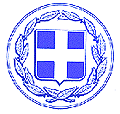 ΕΛΛΗΝΙΚΗ ΔΗΜΟΚΡΑΤΙΑ     ΝΟΜΟΣ ΙΩΑΝΝΙΝΩΝ     ΔΗΜΟΣ ΖΙΤΣΑΣ      Έδρα: Ελεούσα     Αρ. Αποφ.: 408/2014ΑΠΟΣΠΑΣΜΑ  Από το Πρακτικό Αρ. 17/30-12-2014  συνεδρίασης του Δημοτικού Συμβουλίου του Δήμου Ζίτσας. ΠΕΡΙΛΗΨΗ   Συγκρότηση επιτροπών παραλαβής προμηθειών ΕΚΠΟΤΑ έτους 2015, για τις οποίες ο προμηθευτής θα αναδειχθεί ύστερα από την διενέργεια σχετικού διαγωνισμού.Λιάκος Παναγιώτης    Βότσικας Αλκιβιάδης Σφήκας Νικόλαος Γεωργούλη Γιαννούλα Ράρρας ΦώτιοςΚαρατασίτσας Ανέστης  Γρίβας Περικλής Μάστακας Θωμάς Μπότσιου ΔήμητραΛάμπρου Δημήτριος Παπαγιαννόπουλος Χρήστος Γκουγιάννος Ευάγγελος Γαρδίκος Βασίλειος Τσακανίκας Δημήτριος Λεοντίου Κων/νος Γκαραλέας ΔημήτριοςXανδόλιας Απόστολος Καλογήρου ΙωάνναΣτέφος Θεόδωρος Καλόγηρος ΔημήτριοςΜανούσης Σωτήριος Ο ΠΡΟΕΔΡΟΣ ΤΟΥ Δ.Σ. ΛΙΑΚΟΣ ΠΑΝΑΓΙΩΤΗΣΟ ΓΡΑΜΜΑΤΕΑΣ ΤΟΥ Δ.Σ.Τ.Υ.ΚΑΛΟΓΗΡΟΣ ΔΗΜΗΤΡΙΟΣ  ΤΑ ΜΕΛΗ ΤΟΥ Δ.Σ.  Τ.Υ.